3GPP TSG-SA5 Meeting #144-e 	S5-224287e-meeting, 27 June - 1 July 2022Source:	Ericsson, Deutsche TelekomTitle:	Potential solution for management capability exposure alternative 1Document for:		ApprovalAgenda Item:	6.9.6.31	Decision/action requestedThe group is asked to approve the proposal2	References[1]	3GPP TR 28.824: "Management and orchestration; Study on network slice management capability exposure"[2]	S5-223744 Discussion paper on filtering, enrichment and converting of management information.docx3	RationaleThe study report, see reference [1] identifies 3 scenarios for management capability exposure using the CAPIF framework. The 3 alternatives are documented in clause 7.9 as alternative 1, 2 and 3.Potential solutions have been identified for alternative 2 and alternative 3, these are documented in clause 7.10. The potential solution for alternative 1 is missing. This contribution proposes to add potential solution for alternative 1. The solution is based on the procedure which was discussed at the #143e meeting and can be found in reference [2]. 4	Detailed proposalFirst change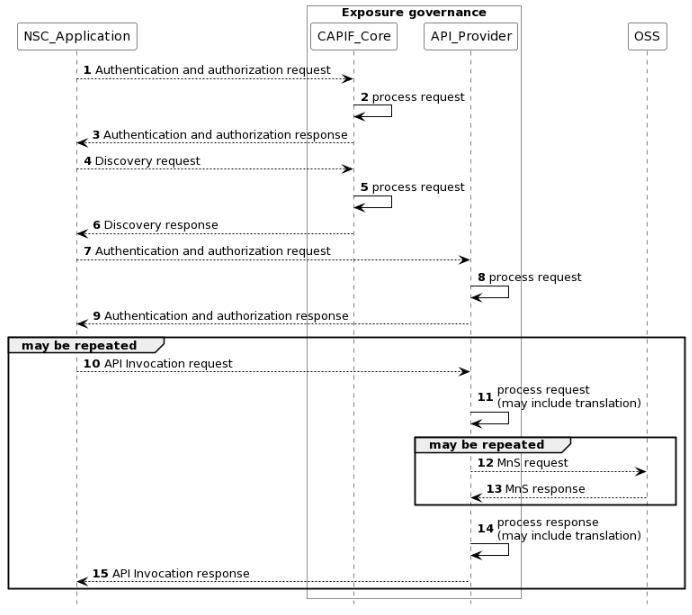 .Second changeEnd of changes